LAOIS COUNTY COUNCILCOMHAIRLE CHONTAE LAOISE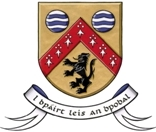 FIRE CHARGES WAIVER SCHEMEIn the first instance, applicants must be advised to check with their Insurance Company. Waiver applications will only be considered on receipt of a letter from insurance company stating the applicant’s invoice is not covered under the terms and conditions of their insurance.Eligibility for waiver is based on the following net weekly income rates per household. (Max. State Pension Contributory Rates 2012):Person Living Alone: €240.30 per weekHousehold income for two or more adults: €446.60 per weekAdditional income of €29.80 is allowable for each dependent child (under 18 or 18-22 living at home in full time education with no independent means).	A minimum fee of not less than 20% of invoice total will apply in all cases.Household income rates are to be reviewed annually in line with Social Welfare Rates  - Maximum Rate for State Contributory Pension and Dependent Child AllowanceOmissions or failure to disclose relevant information as requested may deem the waiver application null and void.The Council reserves the right to grant full or partial waivers in other exceptional circumstances.